Tribunale di Nocera InferioreUfficio Esecuzioni ImmobiliariUdienza del 18/6/19Comparizione parti – G. E. dr. Luigi BobbioDalle ore 09,30OrdineR. G. E.CREDITOREDEBITOREorario1211/07OmissisOmissisOre 09,302226/10““Ore 09,303180/13““Ore 09,304186/13““Ore 09,305199/13““Ore 09,306268/13““Ore 09,30787/15““Ore 09,308285/15““Ore 09,30914/16““Ore 09,3010190/17““Ore 09,301156/18““Ore 09,301276/18““Ore 09,30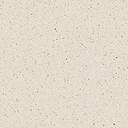 